Задание 1. Изучить вопрос по разделу: «Легкая атлетика». Тема: «Техника метания гранаты». Держание гранаты. Гранату рекомендуется держать за нижнюю половину ручки так, чтобы согнутый мизинец снизу подпирал ее основание, но не участвовал в захвате. Такое держаниепозволяет увеличить плечо рычага при метании и создает лучшие условия для далекого броска.Бросок гранаты с места. При броске правой рукой метатель ставит левую ногу вплотную к планке, ограничивающей дорожку разбега, правая нога ставится сзади на величину большого шага. Гранату держат перед собой на уровне головы. Отведение гранаты начинается движением вниз-назад-вправо, в ту же сторону поворачивается и наклоняется туловище, правая нога сгибается. Задача замаха — отвести гранату как можно дальше назад, т. е. удлинить последующий путь приложения к ней силы во время броска. Важное значение имеет своевременный выпуск гранаты из руки, от этого во многом зависит угол ее вылета. При метании гранаты оптимальным является угол броска 40—45°, так как это обеспечивает наибольшую дальность полета.Бросок гранаты с разбега. Умелое использование инерции разбега позволяет значительно увеличить дальность полета снаряда. На основе правила сложения скоростей разбега и броска граната получает более высокую начальную скорость, чем и объясняется увеличение траектории ее полета. Поэтому обучение учащихся согласованным движениям при разбеге и броске без потери скорости — важная задача преподавателя. В практике она часто решается путем большого количества повторений движений, однако этот путь не самый верный. Гораздо эффективнее правильная методика обучения технике движений, особенно последней фазе — финальному усилию.Разбег состоит из предварительной части и бросковых шагов, общая длина его колеблется от 3—5 до 25 м и более. Предварительная часть разбега служит для набора начальной скорости, задача же бросковых шагов — прийти в наиболее удобное положение для финального усилия, не снижая скорости разбега.При метании гранаты и копья характер движений во многом аналогичен. Используются 2, 4 и б бросковых шагов. Рассмотрим последовательность движений при разбеге с четырьмя бросковыми шагами, который применяется чаще других.Первый бросковыи шаг выполняется правой ногой, стопа которой, слегка повернутая носком наружу, ставится на дорожку с пятки. Рука с гранатой в это время опускается дугой вперед-вниз.Второй бросковый шаг выполняется левой ногой, которая с носка ставится на внутреннюю сторону стопы. В это время начинается поворот плечами вправо; рука с гранатой продолжает движение вниз-назад, верхняя часть туловища несколько наклоняется вправо: начинается «обгон снаряда». 
Третий бросков ы и шаг наиболее важен и труден в исполнении. Этот шаг называют скрестным. Повернутая наружу правая нога нешироким шагом ставится перед левой скрестно, создавая наилучшие условия для
наклона туловища вправо и отведения гранаты назад.
Окрестный шаг выполняется быстро небольшим прыжком
или перескоком. Рука с гранатой сзади начинает движение снизу-вверх.Четвертый бросков ы и шаг — выставление левой ноги вперед. Он выполняется высоким, быстрым движением левой ноги вперед, по времени совпадающим с перескоком на правой ноге. Левая нога ставится на дорожку активным движением сверху-вниз с пятки. Бросок выполняется аналогично броску при метании с места. Рывок рукой заканчивается хлестообразным движением кисти.Задание 2.Выполнить комплекс  общеразвивающих упражнений силовой направленности.И.п. – исходное положение.О.с.- основная стойка.1.И.П. – широкая стойка ноги врозь, руки за головой.1 – присед.2 – И.П.Упр. выполняется до утомления мышц.Носки ног и колени максимально развести в стороны; присед – до положения – бедро параллельно полу; возвращаться в И.П. – ноги разгибать не полностью.2.И.П. – широкая стойка ноги врозь, руки на пояс.1 – подняться на носках.2 – И.П.30 раз.Эффективнее выполнять упражнение, стоя на возвышении (например, на ступеньке), пятка на весу.3.И.П. – выпад правой ногой, руки на пояс.1 – согнуть левую ногу.2 – И.П.То же с левой ноги.По 25–30 раз.Медленно сгибать и не полностью разгибать сзади стоящую ногу; в нижней точке колено практически касается пола.4.И.П. – стойка на правой ноге, левая вперед–вверх, руки на поясе.1 – опустить левую ногу на 30–50 см к полу.2 – И.П.15–20 раз.При опускании нога пола не касается. Мышцы, удерживающие ногу на весу, должны оставаться напряженными по ходу всего упражнения.5.И.П. – стойка на правой, левая нога в сторону, руки на пояс.1 – опустить левую ногу на 30–50 см к полу.2 – И.П.15–20 раз.Мышцы, удерживающие ногу на весу, должны оставаться напряженными по ходу всего упражнения.6.И.П. – стойка на правой, левая нога назад, руки на поясе.1 – опустить левую ногу на 10–25 см к полу.2 – И.П.15–20 раз;Повторить упр. 4, 5, 6 для правой ноги.В И.П. ногу отвести назад на максимально возможное расстояние; мышцы, удерживающие ногу на весу, должны оставаться напряженными по ходу всего упражнения.7.И.П. – упор лежа, руки согнуты, локти в стороны.1 – выпрямить руки.2 – И.П.15–20 раз.Руки выпрямлять наполовину; мышцы, удерживающие тело (туловище), должны оставаться напряженными.8.И.П. – лежа на спине, руки за головой, правую ногу поднять вперед под углом 40°, левую – 10°.1 – поменять положение ног.2 – И.П.40 раз; чередовать упр. 7 и 8.Голову, руки, поясницу от пола не отрывать.9.И.П. – лежа на спине, ноги согнуты в коленях, руки за головой.1 – сгибание туловища вперед.2 – И.П.25–30 раз.Поясница от пола не отрывается, подбородок тянется вверх, а не к груди; опускаясь, не касаться головой и руками пола, т.е. мышцы живота не расслабляются.10.И.П. – лежа (не касаясь спиной пола), ноги согнуты – врозь1 – поднять таз.2 – И.П.20 раз.При подъеме таза – упор на лопатки и стопы; при выполнении – сильное напряжение мышц спины и ягодиц, задней поверхности бедра.11.И.П. – лежа на спине, руки за головой.1 – сгибание туловища вперед, правым локтем коснуться левого колена.2 – И.П.3 – сгибание туловища вперед, левым локтем коснуться правого колена.4 – и.п.Чередовать упр. 10 и 11.Поясница от пола не отрывается, подбородок тянется вверх, а не к груди; опускаясь, не касаться головой и руками пола, т.е. косые мышцы живота не расслабляются.12.И.П. – лежа на животе, руки вверху.1 – приподнять руки, грудь, ноги от пола.2 – И.П.15–20 раз.При возвращении в И.П. не касаться руками и носками пола.13.И.П. – упор лежа, руки согнуты, локти назад (прижаты к туловищу).1 – разгибание рук.2 – И.П.10–15 раз.Облегченный вариант – из упора лежа на коленях. При разгибании руки полностью не выпрямлять.14.И.П. – лежа на правом боку, левая нога в сторону, правая рука под головой, левая рука в сторону.1 – приведение левой ноги к правой (не касаясь правой ноги).2 – И.П. 20–25 раз.Удерживать равновесие, напрягая мышцы туловища и ног, не сгибаться в тазобедренном суставе15.Повторить упражнение 14 для левой ноги.20–25 раз.Удерживать равновесие, напрягая мышцы туловища и ног, не сгибаться в тазобедренном суставе.Задание 3.Выполнить упражнения для развития гибкости.1) И.п – сидя на полу , ноги вытянуты вперед:А) хват за головой правой рукой за левый локоть, потянуть вправо, фиксируя позу, поменять руки;Б) за спиной хват кистями, правая рука сверху, фиксация, затем поменять положение рук.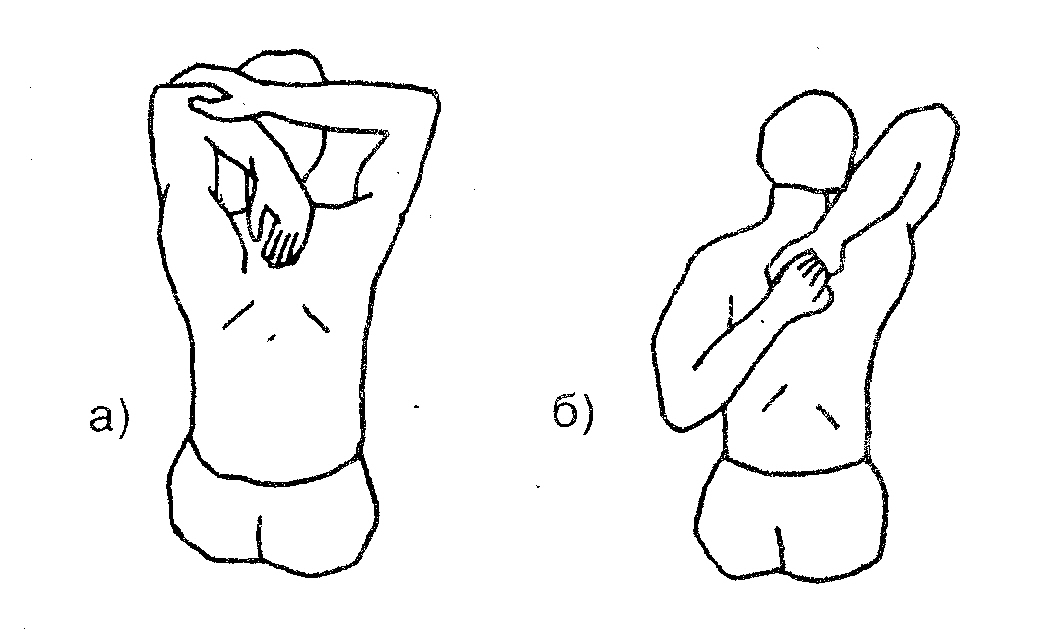 2) И.п – стоя, ноги врозь, кисти в замке – снизу.Руки оттянуть назад, лопатки свести, фиксация позы.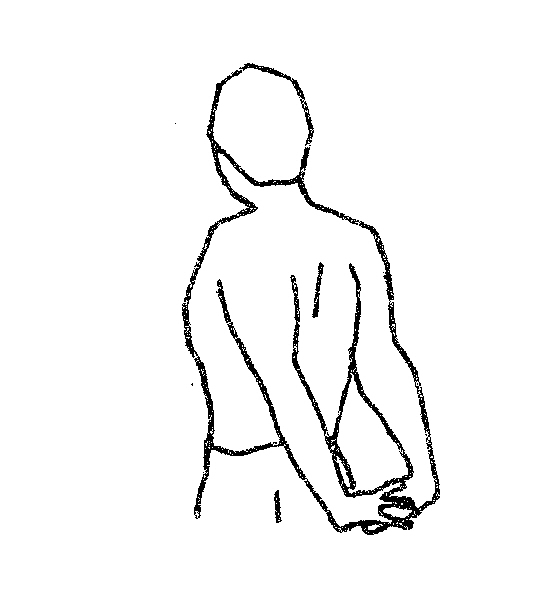 3) И.п. – лежа на животе, носки вытянуты:А) прогнуться, не отрывая от пола низ живота;Б) медленно повернуть голову направо, отводя назад правое плечо, взгляд на левую пятку, фиксация 30с. В другую сторону.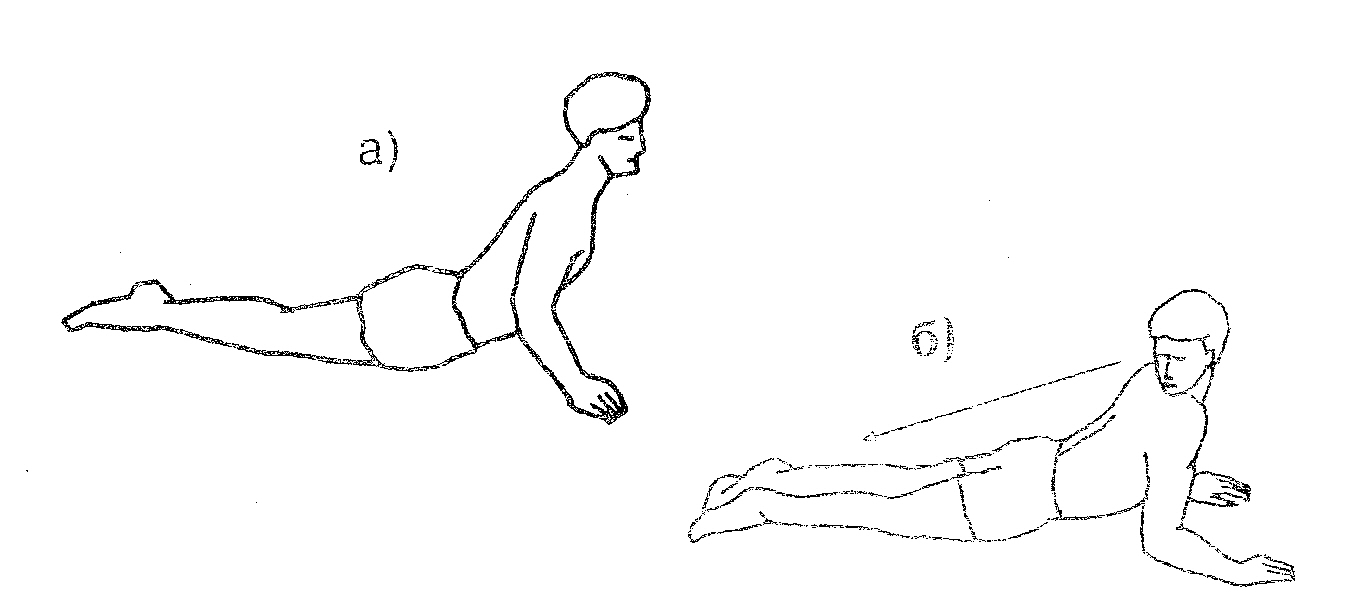 4) И.п. – упор на коленях, кисти впереди плеч:А) подать таз назад, опустить плечи, руки прямые впереди на полу;Б) подать плечи вперед – вверх, прогнуться, 10-15 повторов. фиксация позы. 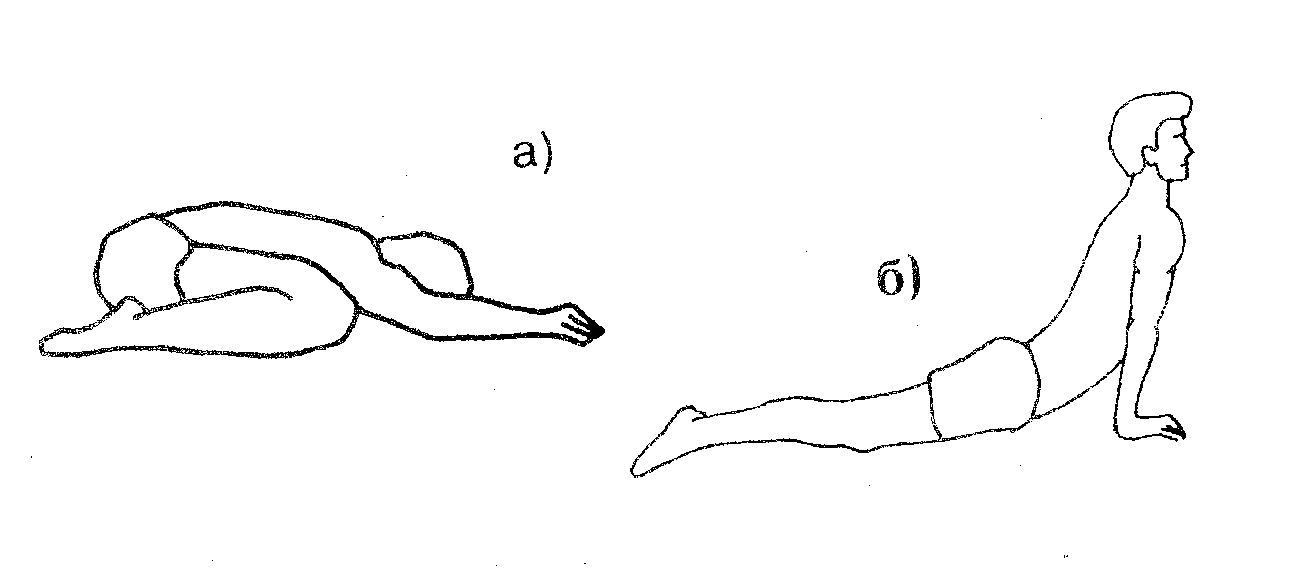 4) И.п.- лежа на животе, ноги вместе, руки вдоль туловища.А) на выдохе согнуть ноги в коленных суставах, взяться за стопы, грудь от пола не отрывать, фиксация позы;Б) прогнуться, хват за нижнюю часть голени, фиксация позы, покачиваясь на нижней части живота.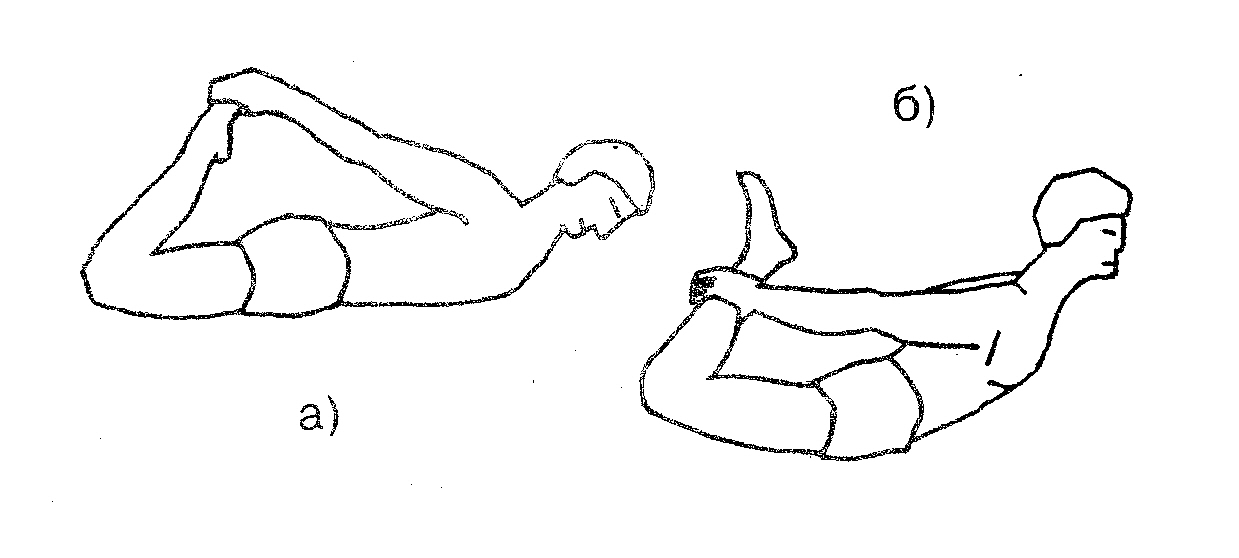 5) И.п. – стоя, ноги врозь:А) наклон вперед, руки свободно вниз, фиксация позы;Б) пальцами коснуться носков стоп, фиксация позы;В) ладони на полу, фиксация позы.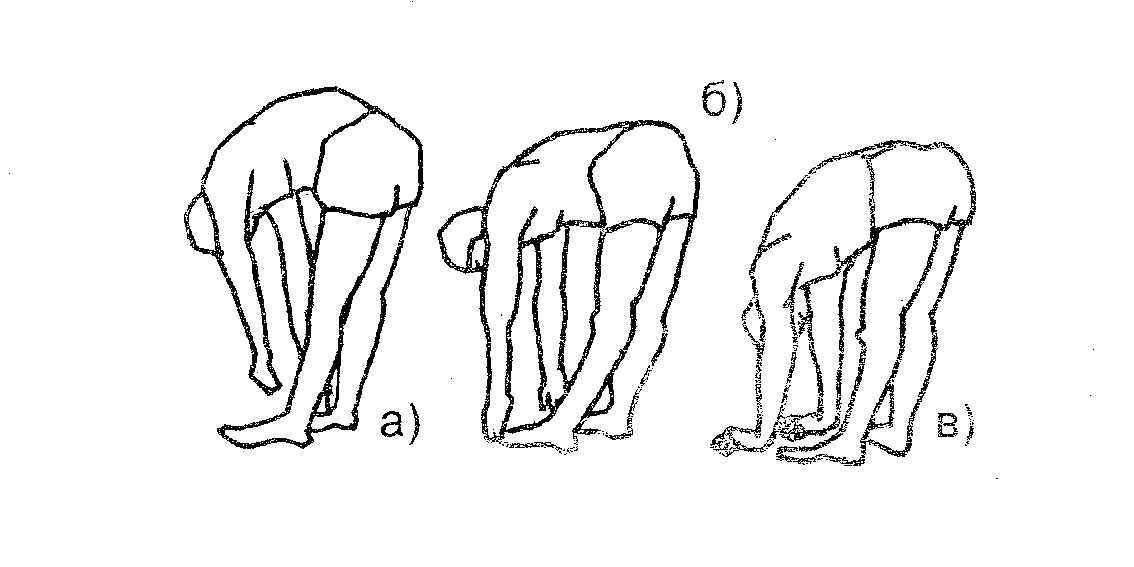 6) И.п. - лежа на спине, руки в стороны:А) не отрывая лопаток, закинуть правую ногу за левую, фиксация позы;Б) то же левой ногой.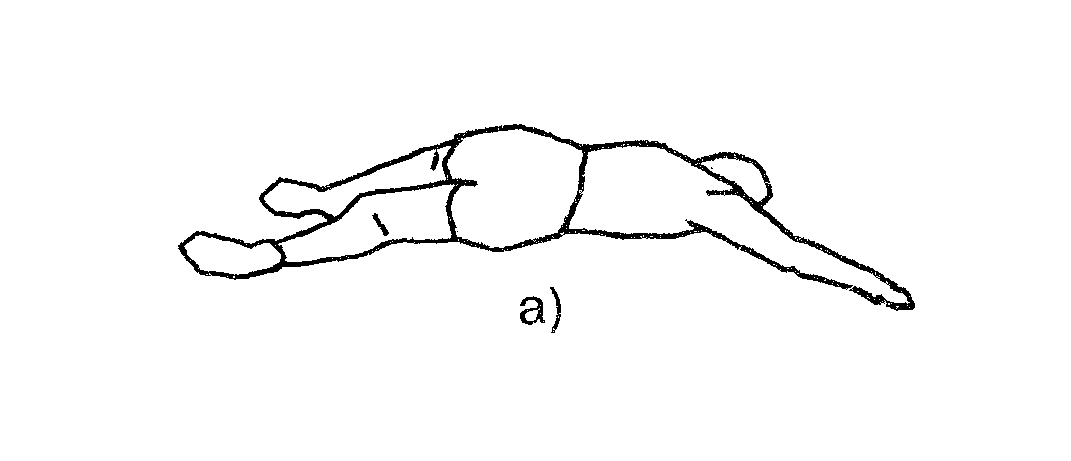 7) И.п. – лежа на спине, руки вдоль туловища:А) колено левой ноги подтянуть к груди, усиливая сгибание руками, правая нога вытянута, фиксация позы;Б) поменять ногу.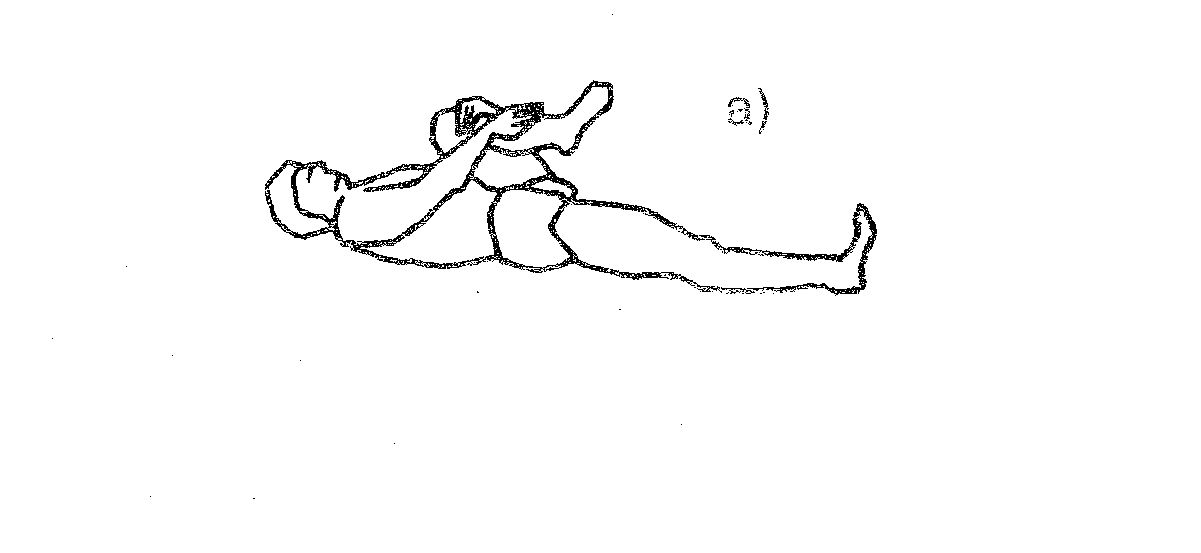 8) И.п. - лежа на левом боку, рука согнута под головой.А) хватом правой кистью за правый голеностоп подтянуть пятку к ягодице, зафиксировать позу,Б) рука вытянута вперед, ногу оттянуть назад-вверх, зафиксировать позу,В) в другую сторону.Задание 4. Реферат на тему: «Легкоатлетические упражнения. Их воздействие на организм занимающихся».Литература1. Муллер, А. Б. Физическая культура : учебник и практикум для СПО / [А. Б. Муллер, Н. С. Дядичкина, Ю. А. Богащенко, А. Ю. Близневский, С. К. Рябинина]. — М.: Издательство Юрайт, 2015. — 424 с. — Серия: Профессиональное образование.